This policy is based on the Research Data & Materials Policy from Yale’s Office of Provost for Research accessed on 1/13/2020. 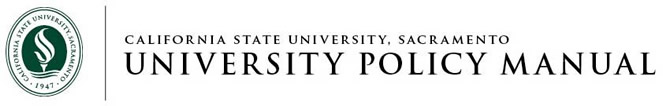 